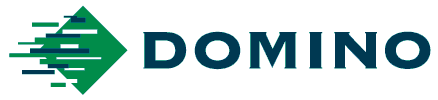 Media Advisory21st February 2020Watch demonstration of Domino’sUV95 Food Packaging Compliant Ink Set Domino Digital Printing Solutions launched their new seven colour UV95 food packaging compliant digital ink set at Labelexpo Europe 2019. In the video link below, watch Louise Adcock, Domino’s N-Series Product Manager, walk you through a demonstration of this robust and reliable ink set on Domino’s market leading N610i digital ink jet label press filmed during the show. Visit: https://go.domino-printing.com/UV95launchLabelexpo2019Louise highlights the key features and benefits of this modular, roll-to-roll label press as it prints a range of vibrant soup and gin labels, seamlessly changing SKUs at 50m/min. She explains how Domino’s double bar white has the capability to print a silk-screen like finish with over 70% opacity, which many of their customers use as an alternative to silk-screen printing. This high opacity white ink also enables unique textured labels to be printed, without the need to invest in expensive textured substrates. UV95 is compliant with EuPIA Good Manufacturing Practices (GMP), with all materials used listed on the Swiss Ordinance for Food Packaging Inks and it has been developed in line withNestlé’s guidance on Food Packaging Inks and is fully compliant with the EuPIA exclusion policy. Most importantly, it is a non-CMR ink set and subject to migration status, can comply with the European Union Plastic Materials and Articles intended to be in contact with Food Regulation. In the video, Louise dispels the myth about ‘low migration’ inks, and explains the difference between absolute and functional barriers emphasising the necessity for conducting migration testing in all food packaging applications where an absolute barrier is not in place. UV95 does not compromise reliability or other mechanical properties, and provides excellent adhesion properties and abrasion resistance, making it ideal for industrial applications, as can be seen on the car wash labels being printed towards the end of the video.Louise concludes, “At Domino, consumer safety and compliance is at the heart of our organisation. We are one of the few digital ink jet printer manufacturers with the capabilities to design, develop and manufacture our own range of inks. The release of UV95 demonstrates our ability to provide customers with a reliable, robust and compliant ink set.”To find out more about the Domino N610i digital label press and UV95 ink set, please visit https://go.domino-printing.com/N610iUV95pageENDS About DominoDigital Printing Solutions is a division within Domino Printing Sciences. The company, founded in 1978, has established a global reputation for the development and manufacture of digital ink jet printing technologies, as well as its worldwide aftermarket products and customer services.  Its services for the commercial print sector include digital ink jet printers and control systems designed to deliver solutions for a complete range of labelling and variable printing applications.All of Domino’s printers are designed to meet the high speed, high quality demands of commercial printing environments, bringing new capabilities to numerous sectors including labelling, publications and security printing, transactional, packaging converting, plastic cards, tickets, game cards and forms, as well as the direct mail and postal sectors.Domino employs over 2,800 people worldwide and sells to more than 120 countries through a global network of 25 subsidiary offices and more than 200 distributors. Domino's manufacturing facilities are situated in China, Germany, India, Sweden, Switzerland, UK and USA.Domino’s continued growth is underpinned by an unrivalled commitment to product development. The company is the proud recipient of six Queen’s Awards, the latest being received in April 2017, when Domino was awarded the Queen’s Award for Innovation.  Domino became an autonomous division within Brother Industries on 11th June 2015. For further information on Domino, please visit www.domino-printing.comIssued on behalf of Domino by AD CommunicationsFor more information, please contact:Helen Tolino		    Tom Platt	           	           Andrea McGintyManaging Director	    Account Manager	           Marketing Manager – Digital Printing Solutions AD Communications	    AD Communications	           Domino Printing SciencesT: +44 (0) 1372 464470        T: +44 (0) 1372 464470           T: +44 (0) 1954 782551htolino@adcomms.co.uk      tplatt@adcomms.co.uk             andrea.McGinty@domino-uk.com	